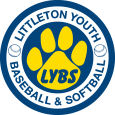 Littleton Youth Baseball & Softball Board MeetingDate:  9Nov2017 (8:00 PM)Location:  Littleton Town Hall Room 123Subject:  November 2017 Board MeetingAgendaReview/Approve Prior Minutes - Dan Shufrin2017-2018 Budget Review and Approval – Bobby Chrenc2017-2018 LYBS Calendar Update  – Dan ShufrinRegistration Opening Finalization – Dan Shufrin/ Jean Coney2017-2018 MAC League Plans – Dan Shufrin/James BuonomoShed Clean-out Day – Tyler GraySeason Opening Event - AllAOBSchedule Next MeetingNotes:  